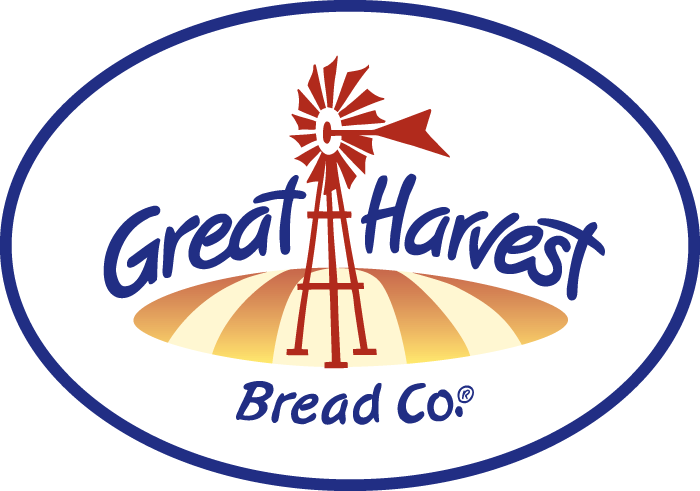                                   Grundy School PTOFundraiser DayGreat Harvest Bread Co.664 W. Jackson, Morton(309) 263-0300Great Harvest Bread Co. will donate 15% of all sales accompanied with this flyer to the Grundy School PTO.On Tuesday, Sept.24, 2019From 7:00AM - 6:00PMThank You For Your Support!